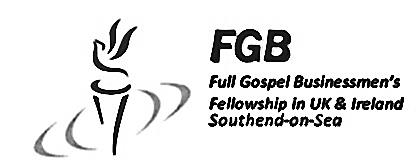 Our Dinner for August 2014
Graham Regan ‘Belts of Dark Deception’ Graham lives in Rochford and in his younger days he trained in Marshal Arts and became a Black-Belt. He was drawn into the occult side of the sport and into spiritual healing. As a result of these practices Graham's wife Lin had a nervous breakdown that lasted some considerable time. Then one day they were both invited to a baptismal service....Come and hear how they had their lives transformed and were set free from dark deception.
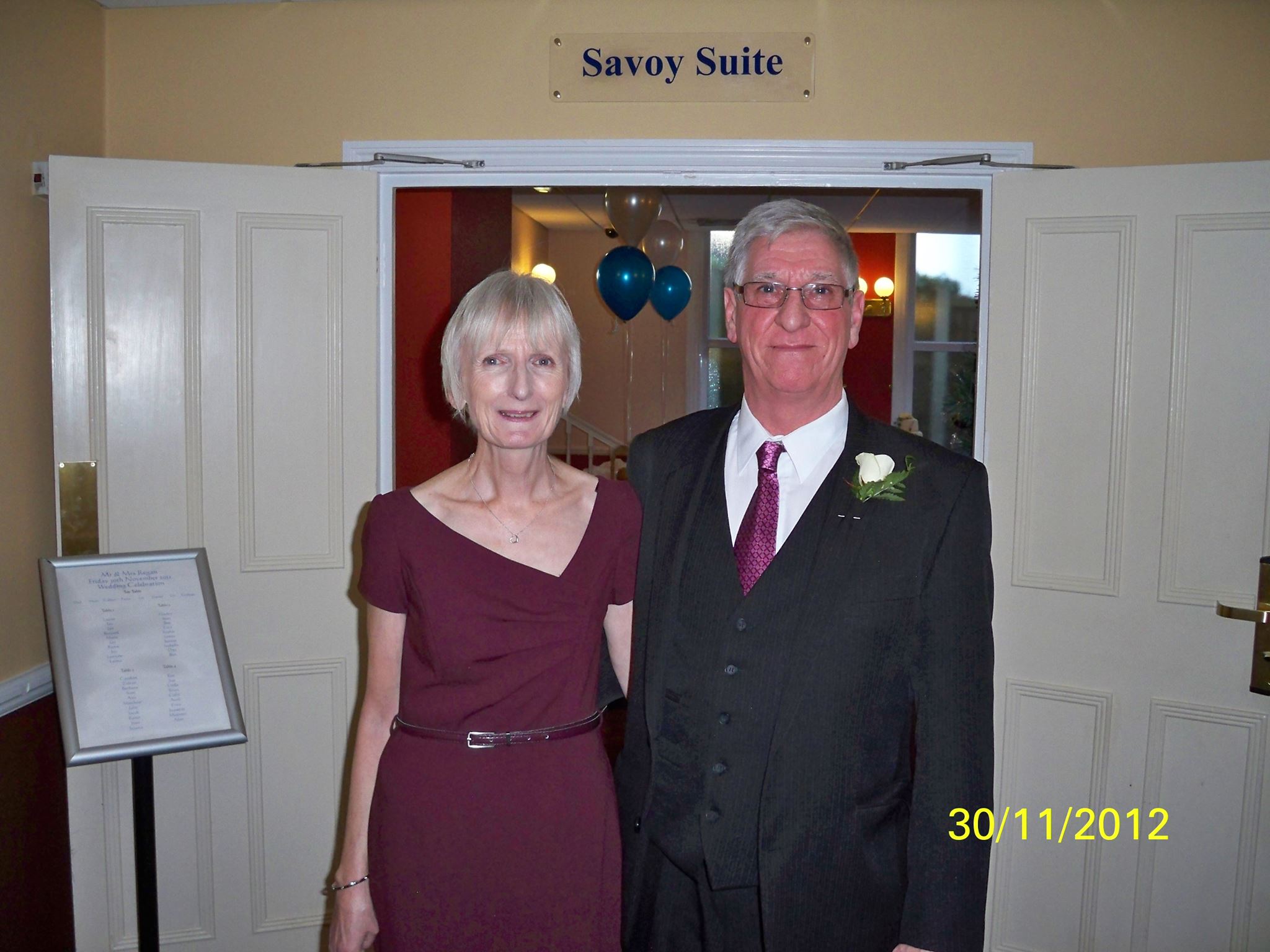 7:30 p.m. Monday 18th August 2014
The Skylark Hotel, Aviation Way, Southend-On-Sea, Essex, SS2 6UN 

BUFFET MEAL WITH COFFEE/TEA only £12.00
There are a number of meal options. Please let us know when booking if you have any special dietary requirements

To book just go to the website  
http://fgb-southend.weebly.com/booking.html
or ring
Ring Reg Smith on 01702 544468 
Colin Bass on  07958 766553
The dress code is very informal. All our dinners are open to the general public both men and women and you can be assured of a warm welcome at any of our meals!Our Dinner for August 2014
Graham Regan ‘Belts of Dark Deception’ Graham lives in Rochford and in his younger days he trained in Marshal Arts and became a Black-Belt. He was drawn into the occult side of the sport and into spiritual healing. As a result of these practices Graham's wife Lin had a nervous breakdown that lasted some considerable time. Then one day they were both invited to a baptismal service....Come and hear how they had their lives transformed and were set free from dark deception.
7:30 p.m. Monday 18th August 2014
The Skylark Hotel, Aviation Way, Southend-On-Sea, Essex, SS2 6UN 

BUFFET MEAL WITH COFFEE/TEA only £12.00
There are a number of meal options. Please let us know when booking if you have any special dietary requirements

To book just go to the website  
http://fgb-southend.weebly.com/booking.html
or ring
Ring Reg Smith on 01702 544468 
Colin Bass on  07958 766553
The dress code is very informal. All our dinners are open to the general public both men and women and you can be assured of a warm welcome at any of our meals!